Quarterly business activities of enterprises II quarter 2018– Preliminary data –  Operating income in non-financial business economy in the Republic of Serbia in the second quarter of 2018 increased by 3% relative to the same period of the previous year, while compared to the first quarter of 2018, the increase of 11.7% was noted. Operating costs in non-financial business economy in the second quarter of 2018 increased by 3.6% relative to the same period of the previous year, while compared to the first quarter of 2018, the increase of 12.5% was noted. Indices of operating income and costs in non-financial business economyRepublic of Serbia1)1)   Without data for AP Kosovo and Metohia.2)  Covers the following sections: Mining and quarrying; Manufacturing; Electricity, gas, steam and air conditioning supply; Water supply; sewerage, waste management and remediation activities and Construction. 3) Covers the following sections: Real estate activities; Professional, scientific and technical activities; Administrative and support service activities; Education; Human health and social work activities; Arts, entertainment and recreation and Other service activities.Methodological notesThis statistical release is the result of the regular “Quarterly structural survey on business activity of enterprises” – SBS – 03 (final results in annual periodicity were published in the edition “Working Documents”, for the period 2007-2015, and since 2016, the data are in the statistical database on the website of the Statistical Office of the Republic of Serbia:http://www.stat.gov.rs/en-US/oblasti/strukturne-poslovne-statistike/kvartalna-dinamika-poslovanja-privrednih-drustavaThe survey is conducted on the sample of selected enterprises and other legal entities that manufacture and provide services, mainly for market purposes, i.e. the entities that are, by the way of functioning, classified in non-financial business economy. According to CA, non-financial business economy does not include the following sections: К (Financial and insurance activities) and О (Public administration and Defence; compulsory social security). The frame for sample selection was based on the set of enterprises from the Statistical Business Register. Stratified random sample of 2 896 enterprises was selected, out of which 2 608 enterprises (90%) was included in realized sample. Related to index second quarter 2018 to the second quarter 2017, the standard error estimate1) of operating income equals 2.5 and referring to operating costs, it equals 2.6. Regarding index second quarter 2018 to the first quarter 2018, the standard error estimate of operating income equals 1.1 and referring to operating costs, it equals 1.4.Unincorporated enterprises are excluded. The enterprises are classified by the main activity (for the reporting unit as a whole).The principal data sources for completing the reports are bookkeeping records of enterprises (financial and cost accounting) and other records (tax, staff) and accounts.  The data are expressed at current prices. Starting from 1999 the Statistical Office of the Republic of Serbia has not at disposal and may not provide available certain data relative to AP Kosovo and Metohia and therefore these data are not included in the coverage for the Republic of Serbia (total). Methodological notes of the Quarterly structural report on business activity of enterprises are available on the website of the Statistical Office of the Republic of Serbia http://data.stat.gov.rs/Home/Result/190402?languageCode=en-US&displayMode=metadataSeries of quarterly indices (chain and base) at current prices are obtainable on the website of the Statistical Office of the Republic of Serbia in the database:http://data.stat.gov.rs/Home/Result/190402?languageCode=en-US1) Standard error is a measure of deviation. It is equal to the square root of the variance of an estimate. Contact:  gordana.zamaklar@stat.gov.rs   phone: 011 2412-922, ext. 352Published and printed by: Statistical Office of the Republic of Serbia, Belgrade, Milana Rakica 5, Phone: +381 11 2412922 (telephone exchange) ● Fax: +381 11 2411260 ● www.stat.gov.rs  Responsible: Dr Miladin Kovacevic, Director
Circulation: 20 ● Issued quarterly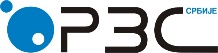 Statistical Office of the Republic of SerbiaStatistical Office of the Republic of SerbiaISSN 0353-9555STATISTICAL RELEASESTATISTICAL RELEASEPS10Number 246 – Year LXVIII, 05/09/2018Number 246 – Year LXVIII, 05/09/2018PS10Quarterly business activities of enterprisesQuarterly business activities of enterprisesSERB246 PS10 050918II quarter 2018/ II quarter 2017II quarter 2018/ I quarter 2018Operating incomeOperating incomeOperating incomeOperating incomeTOTAL103.0111.7111.7Agriculture.  forestry and fishing101.8113.6113.6Industry and construction2)101.5111.0111.0Services104.2112.1112.1Trade 102.5112.1112.1Transportation and storage 93.4107.0107.0Accommodation and food service activities101.1108.3108.3Information and communications113.4105.8105.8Other services 3)122.3122.7122.7Operating costsOperating costsOperating costsOperating costsTOTAL103.6112.5112.5Agriculture.  forestry and fishing101.8127.6127.6Industry and construction2)102.5112.5112.5Services104.7111.7111.7Trade 103.2111.3111.3Transportation and storage 99.2106.1106.1Accommodation and food service activities109.3120.1120.1Information and communications111.7108.1108.1Other services 3)117.9123.3123.3